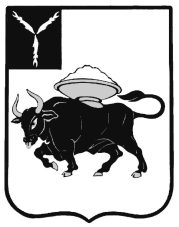 КОМИТЕТПО ОБРАЗОВАНИЮ И МОЛОДЕЖНОЙ ПОЛИТИКЕ АДМИНИСТРАЦИИ
ЭНГЕЛЬССКОГО МУНИЦИПАЛЬНОГО РАЙОНАМуниципальное образовательное учреждение  «Основная общеобразовательная  школа пос. Прибрежный»  Энгельсского района Саратовской области413114, Саратовская область, Энгельсский район, п. Прибрежный тел. 8(8453) 77-14-59Приказот    31.08.2014 г                                                                                                                          №   Об организации охраны, пропускного и внутри объектового режимов работы в зданиях и на территории МБОУ  « ООШ пос. Прибрежный» в 2014/2015 учебном годуВ целях обеспечения надежной охраны зданий, помещений и имущества, безопасного функционирования образовательного учреждения, своевременного обнаружения и предотвращения опасных ситуаций, поддержания порядка и реализации мер по защите персонала, обучающихся (воспитанников) в период их нахождения на территории, в зданиях, сооружениях и упорядочения работы учреждения ПРИКАЗЫВАЮ:1. Непосредственную охрану здания МБОУ « ООШ пос. Прибрежный» осуществлять по штатному расписанию 2мя сторожами.1.1. Место для несения службы сторожа определить  вестибюль школы.1.2. Порядок работы поста, обязанности сторожа определить соответствующими инструкциями  и положениями настоящего приказа.2.	В целях исключения нахождения на территории и в здании образовательного учреждения посторонних лиц и предотвращения несанкционированного доступа порядок пропуска установить: В здание и на территорию образовательного учреждения обеспечить только санкционированный доступ должностных лиц, персонала, обучающихся (воспитанников), посетителей и транспортных средств.Право санкционированного доступа вышеуказанной категории лиц и транспорта на объекты и территорию образовательного учреждения дают документы, указанные в настоящем приказе. Вопросы согласования доступа лиц в образовательное учреждение, въезда транспортных средств на территорию возложить на дежурного администратора.Разрешить пропуск в здание посетителей по устным и письменным заявкам должностных лиц образовательного учреждения, подаваемых на пост охраны.Право дачи разрешения на вход посетителей (въезд, выезд транспорта), дачи устных распоряжений и утверждения письменных заявок на пропуск в образовательное учреждение и на закрепленную территорию имеют: директор школы, члены администрации, дежурный учитель.Вход в здание образовательного учреждения лицам, не имеющим постоянного пропуска, разрешать только при наличии у них документа, удостоверяющего личность, после регистрации в журнале учета посетителей. Контроль за соответствием вносимого (ввозимого), выносимого (вывозимого) имущества возложить на охрану.Круглосуточный доступ в здание образовательного учреждения разрешить должностным лицам, педагогическому составу и обслуживающему персоналу школы.а лицам, осуществляющим дежурство - по дополнительному списку (графику дежурства), утвержденному руководителем образовательного учреждения и заверенного печатью данного учреждения.2.7.	Проезд технических средств и транспорта для уборки территории и эвакуации мусора, завоза материальных средств и продуктов осуществлять с той стороны, где расположены хозяйственные помещения (въезд №2).Контроль пропуска (как при въезде, так и при выезде) вышеуказанных средств возложить на охрану, а контроль за работой этих средств на объектах учреждения возложить на дежурного учителя.3.	В целях упорядочения работы образовательного учреждения установить следующий распорядок:          •   рабочие дни- понедельник-суббота;нерабочие дни - воскресенье;рабочее время по рабочим дням- с 7.30 до 19.00;Установить следующий режим работы школы:I смена: 1,5, 6,7, 8, 9 кл. – начало занятий в 8.00II смена: 2, 3, 4,.- начало занятий в 13.002. Установить следующее расписание звонков:5,6,7,8,9 кл.1-й урок - 8.00-8.452-й урок – 8.55 -9.40 3-й урок – 9.50 – 10.35- перемена 20 минут;4-й урок – 10.55 -11.40 5-й урок – 12.00-12.45 6-й урок – 12.55-13.401 кл.1-й урок - 8.00-8.35 2-й урок – 8.45 -9.20 Динамическая пауза с 9.20-10.003-й урок – 10.00-10.354-й урок – 10.45-11.202,3,4, кл.1-й урок – 14.00-14.452-й урок –14.55- 15.40Динамическая пауза с 15.40-16.003-й урок – 16.00-16.454-й урок – 17.05-17.505-й урок –18.00-18.454. Ответственным за безопасность учреждения назначить Рыблова А.В.5.  Рыблову А.В, ответственному за безопасность:5.1. Организовать перед началом каждого рабочего дня проведение следующих проверок: безопасности территории вокруг здания образовательного учреждения, состояния пломб на дверях запасных выходов, подвальных и хозяйственных помещений; состояния вестибюля, мест для раздевания и хранения верхней одежды, безопасного содержания электрощитов и другого специального оборудования.5.2 Лично контролировать, совместно с дежурным преподавателем , прибытие и порядок пропуска обучающихся и сотрудников перед началом занятий; при необходимости оказывать помощь охране и принимать решение на пропуск обучающихся и сотрудников в случаях отсутствия у них пропускных документов.Особое внимание уделять проверке безопасности содержания мест проведения общих    мероприятий в учреждении (спортивной площадки).5.3. Плановые проверки состояния пропускного режима, наличия и порядка ведения документации, состояния и исправности технических средств охраны, содержания запасных выходов проводить не реже двух раз в месяц; результаты контроля заносить в журнал учета проверок состояния пропускного режима и технических средств охраны должностными лицами.6.Преподавательскому  составу:6.1.Прибывать на свои рабочие места за 15 минут до начала занятия. Непосредственно перед началом занятия визуальным осмотром проверять аудиторию (место проведения занятия) на предмет безопасного состояния и исправности оборудования, отсутствия подозрительных и опасных для жизни и здоровья людей предметов и веществ.Прием родителей (посетителей) проводить по субботам на своих рабочих местах  с 14.00 до 16.00 часов .Оформление заявок или получение разрешения на пропуск родителей и посетителей в здание образовательного учреждения осуществлять только в установленном порядке (п. 2.4  наст. приказа).Ответственной  за надлежащее состояние и содержание здания школы и ее помещений  назначить  директора Бахарь Л.В.;Ответственной  за здание школы и ее помещения:Постоянно контролировать их безопасное содержание и эксплуатацию установленного оборудования; обеспечивать сохранность имущества и документации, соблюдение установленного режима работы, выполнение правил эксплуатации, пожарной и электрической безопасности, своевременную уборку и сдачу под охрану.Назначить ответственных, а при отсутствии возможности назначения таковых отвечать лично, за обесточивание электрооборудования, отключение газового оборудования по окончании рабочего дня и в случаях экстренной необходимости.Категорически запретить проведение временных огневых и других опасных работ без письменного разрешения руководителя образовательного учреждения и предварительной организации надежных противопожарных и защитных мер.Помещения и места расположения оборудования, имеющего повышенную пожарную, электрическую, травматическую опасность, обозначить стандартными знаками предупреждения.Во всех помещениях иметь описи находящегося в них оборудования и имущества, а на каждом этаже здания, на хорошо видных местах, иметь схемы эвакуации людей и имущества при пожаре и в случае возникновения чрезвычайных ситуаций.Запретить в учебных классах, кабинетах, хранение посторонних предметов, учебного оборудования и другого имущества, проведение опытов и других видов работ, не предусмотренных утвержденным перечнем и программой.Сигналы оповещения, порядок проведения эвакуации людей и имущества довести до всего персонала и обучающихся.На дверях запасных выходов, чердачных помещений, технических этажей и подвалов, других закрытых на замок помещений, в которых не находятся люди, разместить таблички с указанием фамилии и инициалов ответственного за эти помещения и места хранения ключей.Бытовой мусор, строительные и производственные отходы собирать только на специально выделенной площадке, в контейнеры, с последующим их вывозом специально оборудованным транспортом.Исключить сжигание мусора, использованной тары, отходов и т. п., а также разведение костров на территории образовательного учреждения.7.8.	Содержать в исправном, рабочем состоянии освещение территории, входов в здания, оборудованных площадок и всех помещений.8.  Контроль за исполнением приказа оставляю за собой.Директор школы                                                                     Л.В. БахарьС приказом ознакомлены: